Графики для аппаратов ПУРМ-180М и ПУРМ-180МА	С помощью нижеприведенных графиков можно примерно оценить выработку (износ) расходных материалов (катоды (электроды) и сопла). Для расчетов можно усредненно принимать время износа 1 сопла равное времени износа 3 катодов.Зависимость скорости резки металла от его толщины: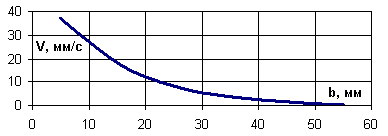 Зависимость длины реза одним катодом от толщины разрезаемого металла: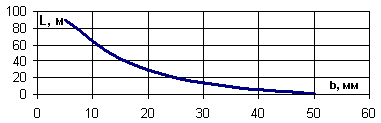 